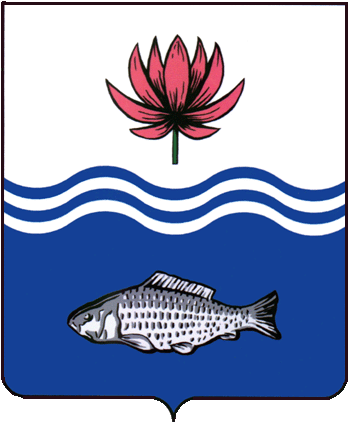 АДМИНИСТРАЦИЯ МО "ВОЛОДАРСКИЙ РАЙОН"АСТРАХАНСКОЙ ОБЛАСТИПОСТАНОВЛЕНИЕО предварительном согласованиипредоставления земельного участкапо адресу: АО, Володарский район,в 1,3 км северо-восточнее слияния р. Карабузани р. ИльинкаРассмотрев обращение Тезтуарова Ахата Салауатовича о предварительном согласовании предоставления земельного участка в аренду для животноводства (сенокошение), руководствуясь ст. 11.10., п. 19 ч. 2 ст. 39.6., 39.14. Земельного Кодекса Российской Федерации, ст. 3.3. Федерального закона от 25.10.2001 г. № 137-ФЗ «О введении в действие Земельного Кодекса Российской Федерации», администрация МО «Володарский район»ПОСТАНОВЛЯЕТ:1.Предварительно согласовать предоставление земельного участка из земель сельскохозяйственного назначения, площадью 128890 кв.м., расположенного по адресу: АО, Володарский район вдоль левого берега р. Карабузан, 2,8 км северо-восточнее с. Нариманово в аренду Тезтуарову Ахату Салауатовичу (паспорт серии 12 10 373699, выдан ОУФМС России по Астраханской области в Володарском районе, 03.05.2011 г. адрес регистрации: Астраханская область, Володарский район, с. Нариманово, ул. Абая, 16) для животноводства (сенокошение).2.Утвердить прилагаемую схему расположения земельного участка на кадастровом плане территории:Территориальная зона - зона сельскохозяйственных угодий (Cx1);Площадь земельного участка - 128890 кв.м.;Адресный ориентир - АО, Володарский район, в 1,3 км северо-восточнее слияния р. Карабузан и р.Ильинка;Категория земель - земли сельскохозяйственного назначения;Вид разрешенного использования - для животноводства (сенокошение).Вид угодий - пастбища.3.Тезтуарову Ахату Салауатовичу:3.1.Обеспечить выполнение кадастровых работ в целях образования земельного участка в соответствии с утвержденной схемой расположения земельного участка на кадастровом плане территории;3.2.Осуществить постановку земельного участка на государственный кадастровый учет в филиале ФГБУ «ФКП Росреестра» по Астраханской области в порядке, установленном Федеральным законом от 13.07.2015 № 218-ФЗ «О государственной регистрации недвижимости».4.Настоящее постановление действует два года со дня его подписания.5.Контроль за исполнением настоящего постановления оставляю за собой.И.о. заместителя главы по оперативной работе						Н.С. Беккуловаот 19.08.2020 г.N 904